      ДУМА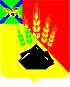 МИХАЙЛОВСКОГО МУНИЦИПАЛЬНОГО   РАЙОНА   РЕШЕНИЕс. Михайловка30.07.2020г.                                                                                                  № 508О возбуждении ходатайства о награждении почетнымзнаком Приморского края «Семейная доблесть»                                                                                      В соответствии с Законом Приморского края от 04 июня 2014г. № 436-КЗ «О наградах Приморского края»,  от 12 февраля 2020 года № 724-КЗ «О внесении изменений в Закон Приморского края «О наградах Приморского края», руководствуясь статьей 11 Порядка возбуждения ходатайства о награждении почетным знаком Приморского края «Семейная доблесть», утвержденного решением Думы Михайловского муниципального района от 26.03.2020г. № 471,    на основании Устава Михайловского  муниципального района, Дума Михайловского муниципального района                           РЕШИЛА:       1. На основании решения Комиссии по рассмотрению ходатайств о награждении почетным знаком Приморского края «Семейная доблесть»  № 1 от  02.07.2020г. возбудить  ходатайства о награждении почетным знаком Приморского края «Семейная доблесть»:1.1. Для награждения почетным знаком Приморского края «Семейная доблесть» I степени,  юбилейная  дата регистрации 65-летия бракаГринько Павел Федорович и Гринько Нина Павловна;1.2. Для награждения почетным знаком Приморского края «Семейная доблесть» II степени,  юбилейная  дата регистрации 55-летия бракаКулик Олег Максимович и Кулик Татьяна Ивановна,      1.3.  Для награждения почетным знаком Приморского края «Семейная доблесть» III степени,  юбилейная  дата регистрации 50-летия брака Ортяков Геннадий Михайлович и Ортякова Нина Васильевна.2. Настоящее решение направить главе Михайловского муниципального района для подготовки отзывов и последующего направления в Комиссию при Губернаторе Приморского края по наградам Приморского края.3.   Настоящее решение вступает в силу со дня подписания.4. Настоящее решение подлежит официальному опубликованию.Председатель Думы  Михайловского муниципального района 	             	В.В. Ломовцев